If there are images in this attachment, they will not be displayed.   Download the original attachment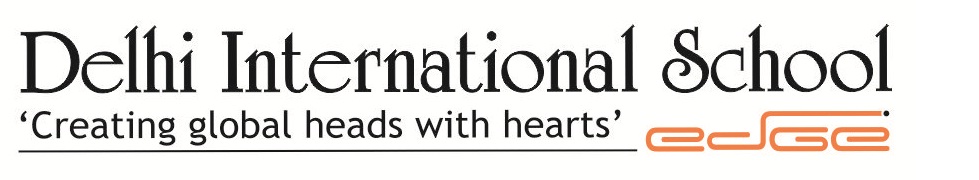 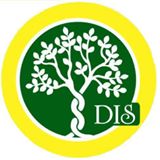 	Planner of the month- December	Session- 2015-2016Class- KG DAISYTHEME: Let’s explore "How corruption affects the world”ENGLISHPronunciation drill of all 2 and 3 letter words taughtSelf-reading practicePeer interactionIntroduction to double letter words हिंदीव्यंजन:  श्र, क्ष, त्र, ज्ञWriting practiceReading practiceMaths Number names of 11 (Eleven) -20 (Twenty)RevisionEVSUNIT: HOME AND SCHOOLMy familyHelping othersRooms in a houseMy schoolSchool timesSpecial daysBe safeOdd one out - 6Art & CraftDoodle book Page No. 3 to 15Music Christmas Carol  KarateFull basic exercise.Upper middle down punch, block and stretching 1-2TaekwondoConditioning exercisesSingle punchDouble punchFront kickBlockDanceWestern stepsBasic steps with handsPlease Note: - Continuation of the same activities because of Annual Day preparation.Shikha Samasraj 														Roopal PandyaTeacher Incharge  														Head of the School